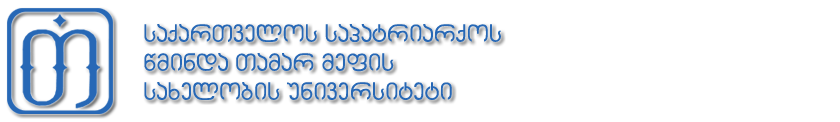 სასწავლო კურსის დასახელება და კოდისასწავლო კურსის დასახელება და კოდისასწავლო კურსის დასახელება და კოდისასწავლო კურსის დასახელება და კოდისასწავლო კურსის დასახელება და კოდისასწავლო კურსის დასახელება და კოდიD01M-D01M-D01M- სასწავლო კურსის ტიპი სასწავლო კურსის ტიპი სასწავლო კურსის ტიპი სასწავლო კურსის ტიპი სასწავლო კურსის ტიპი სასწავლო კურსის ტიპიარჩევითი,ძირითადი... საბაკალავრო, სამაგისტრო, სადოქტორო პროგრამის სტუდენტებისთვისარჩევითი,ძირითადი... საბაკალავრო, სამაგისტრო, სადოქტორო პროგრამის სტუდენტებისთვისარჩევითი,ძირითადი... საბაკალავრო, სამაგისტრო, სადოქტორო პროგრამის სტუდენტებისთვისსწავლების  სემესტრისწავლების  სემესტრისწავლების  სემესტრისწავლების  სემესტრისწავლების  სემესტრისწავლების  სემესტრი   აკადემიური სემესტრი   აკადემიური სემესტრი   აკადემიური სემესტრისასწავლო კურსის ავტორი/განმხორციელებელისასწავლო კურსის ავტორი/განმხორციელებელისასწავლო კურსის ავტორი/განმხორციელებელისასწავლო კურსის ავტორი/განმხორციელებელისასწავლო კურსის ავტორი/განმხორციელებელისასწავლო კურსის ავტორი/განმხორციელებელიგვარი, სახელი– აკად.პერსონალი ან მოწვეული პედაგოგიტელ.: .ელ.ფოსტა: გვარი, სახელი– აკად.პერსონალი ან მოწვეული პედაგოგიტელ.: .ელ.ფოსტა: გვარი, სახელი– აკად.პერსონალი ან მოწვეული პედაგოგიტელ.: .ელ.ფოსტა: ECTS  კრედიტების რაოდენობა და საათების განაწილება ECTS  კრედიტების რაოდენობა და საათების განაწილება ECTS  კრედიტების რაოდენობა და საათების განაწილება ECTS  კრედიტების რაოდენობა და საათების განაწილება ECTS  კრედიტების რაოდენობა და საათების განაწილება ECTS  კრედიტების რაოდენობა და საათების განაწილება 5- კრედიტი. 125სთ.  მათშორის: 51საკონტაქტოსაათი(ლექცია-30 სთ., სემინარი-15 სთ.),რეფერატი პრეზენტაციით-2სთ., შუასემესტრული  და დასკვნითი გამოცდის საათები-4 სთ.დამოუკიდებელი მუშაობისათვის განკუთვნილი  74 საათის განაწილება: სემინარებისთვის მომზადება - 30 სთ.შუასემესტრული გამოცდისთვის მზადება-18სთდასკვნითი გამოცდის მომზადება - 26 სთ.5- კრედიტი. 125სთ.  მათშორის: 51საკონტაქტოსაათი(ლექცია-30 სთ., სემინარი-15 სთ.),რეფერატი პრეზენტაციით-2სთ., შუასემესტრული  და დასკვნითი გამოცდის საათები-4 სთ.დამოუკიდებელი მუშაობისათვის განკუთვნილი  74 საათის განაწილება: სემინარებისთვის მომზადება - 30 სთ.შუასემესტრული გამოცდისთვის მზადება-18სთდასკვნითი გამოცდის მომზადება - 26 სთ.5- კრედიტი. 125სთ.  მათშორის: 51საკონტაქტოსაათი(ლექცია-30 სთ., სემინარი-15 სთ.),რეფერატი პრეზენტაციით-2სთ., შუასემესტრული  და დასკვნითი გამოცდის საათები-4 სთ.დამოუკიდებელი მუშაობისათვის განკუთვნილი  74 საათის განაწილება: სემინარებისთვის მომზადება - 30 სთ.შუასემესტრული გამოცდისთვის მზადება-18სთდასკვნითი გამოცდის მომზადება - 26 სთ.სასწავლო კურსის მიზანისასწავლო კურსის მიზანისასწავლო კურსის მიზანისასწავლო კურსის მიზანისასწავლო კურსის მიზანისასწავლო კურსის მიზანიუახლესი არქეოლოგიური  აღმოჩენებისა და წერილობითი წუახლესი არქეოლოგიური  აღმოჩენებისა და წერილობითი წუახლესი არქეოლოგიური  აღმოჩენებისა და წერილობითი წსწავლების ენასწავლების ენასწავლების ენასწავლების ენასწავლების ენასწავლების ენაქართულიქართულიქართულიდაშვების წინაპირობებიდაშვების წინაპირობებიდაშვების წინაპირობებიდაშვების წინაპირობებიდაშვების წინაპირობებიდაშვების წინაპირობებითავისუფალია დაშვების წინაპირობისაგანთავისუფალია დაშვების წინაპირობისაგანთავისუფალია დაშვების წინაპირობისაგანსწავლის  შედეგებისწავლის  შედეგებისწავლის  შედეგებისწავლის  შედეგებისწავლის  შედეგებისწავლის  შედეგებიდარგობრივი კომპეტენციებიცოდნა და გაცნობიერება –––––––– მიიღებს  ( საფუძვლიან და სისტემურ ) ცოდნას  გააზრებული ექნება–––––––––––– მიზანი და მნიშვნელობა, ეცოდინება –––––––––––––––––ცოდნის პრაქტიკაში გამოყენების უნარი ––––––––––– გამოუმუშავდება საგნის შესახებ არსებული სამეცნიერო და სხვა სახის ინფორმაციის მოსმენის, შესწავლისა და აღქმის უნარი, შესაბამისი გადაწყვეტილების მისაღებად ალტერნატიული მოსაზრებების გათვალისწინების ჩვევა, საინფორმაციო-საკომუნიკაციო ტექნოლოგიების გამოყენების უნარი.დასკვნისუნარი ფაქტობრივი მასალის ათვისება-შეჯერება –––––––– მისცემს საშუალებას გაანალიზოს ცალკეული პრობლემური საკითხები და გააკეთოს არგუმენტირებული დასკვნები.კომუნიკაციის უნარისემინარულ მეცადინეობებზე მოხდება ––––––––– მიერ მომზადებული (მათ შორის, თანამედროვე საინფორმაციო და საკომუნიკაციო ტექნოლოგიების გამოყენებით)  წერილობითი მასალის (რეფერატი და ა.შ.) აუდიტორიისადმი ქართულ ენაზე კვალიფიციურად მიწოდების უნარის გამომუშავება.სწავლის უნარიშეძენილი ცოდნის თანმიმდევრულად და მრავალმხრივად შეფასებისა და ცოდნის შემდგომი გაღრმავების მიზანშეწონილობის დადგენის უნარის გამომუშავება.ღირებულებები საგნის  საფუძვლიანი  შესწავლა -გააზრების საუძველზე ––––––––––– განსაზღვრავს  და სწორად შეაფასებს ––––––––––––––დარგობრივი კომპეტენციებიცოდნა და გაცნობიერება –––––––– მიიღებს  ( საფუძვლიან და სისტემურ ) ცოდნას  გააზრებული ექნება–––––––––––– მიზანი და მნიშვნელობა, ეცოდინება –––––––––––––––––ცოდნის პრაქტიკაში გამოყენების უნარი ––––––––––– გამოუმუშავდება საგნის შესახებ არსებული სამეცნიერო და სხვა სახის ინფორმაციის მოსმენის, შესწავლისა და აღქმის უნარი, შესაბამისი გადაწყვეტილების მისაღებად ალტერნატიული მოსაზრებების გათვალისწინების ჩვევა, საინფორმაციო-საკომუნიკაციო ტექნოლოგიების გამოყენების უნარი.დასკვნისუნარი ფაქტობრივი მასალის ათვისება-შეჯერება –––––––– მისცემს საშუალებას გაანალიზოს ცალკეული პრობლემური საკითხები და გააკეთოს არგუმენტირებული დასკვნები.კომუნიკაციის უნარისემინარულ მეცადინეობებზე მოხდება ––––––––– მიერ მომზადებული (მათ შორის, თანამედროვე საინფორმაციო და საკომუნიკაციო ტექნოლოგიების გამოყენებით)  წერილობითი მასალის (რეფერატი და ა.შ.) აუდიტორიისადმი ქართულ ენაზე კვალიფიციურად მიწოდების უნარის გამომუშავება.სწავლის უნარიშეძენილი ცოდნის თანმიმდევრულად და მრავალმხრივად შეფასებისა და ცოდნის შემდგომი გაღრმავების მიზანშეწონილობის დადგენის უნარის გამომუშავება.ღირებულებები საგნის  საფუძვლიანი  შესწავლა -გააზრების საუძველზე ––––––––––– განსაზღვრავს  და სწორად შეაფასებს ––––––––––––––დარგობრივი კომპეტენციებიცოდნა და გაცნობიერება –––––––– მიიღებს  ( საფუძვლიან და სისტემურ ) ცოდნას  გააზრებული ექნება–––––––––––– მიზანი და მნიშვნელობა, ეცოდინება –––––––––––––––––ცოდნის პრაქტიკაში გამოყენების უნარი ––––––––––– გამოუმუშავდება საგნის შესახებ არსებული სამეცნიერო და სხვა სახის ინფორმაციის მოსმენის, შესწავლისა და აღქმის უნარი, შესაბამისი გადაწყვეტილების მისაღებად ალტერნატიული მოსაზრებების გათვალისწინების ჩვევა, საინფორმაციო-საკომუნიკაციო ტექნოლოგიების გამოყენების უნარი.დასკვნისუნარი ფაქტობრივი მასალის ათვისება-შეჯერება –––––––– მისცემს საშუალებას გაანალიზოს ცალკეული პრობლემური საკითხები და გააკეთოს არგუმენტირებული დასკვნები.კომუნიკაციის უნარისემინარულ მეცადინეობებზე მოხდება ––––––––– მიერ მომზადებული (მათ შორის, თანამედროვე საინფორმაციო და საკომუნიკაციო ტექნოლოგიების გამოყენებით)  წერილობითი მასალის (რეფერატი და ა.შ.) აუდიტორიისადმი ქართულ ენაზე კვალიფიციურად მიწოდების უნარის გამომუშავება.სწავლის უნარიშეძენილი ცოდნის თანმიმდევრულად და მრავალმხრივად შეფასებისა და ცოდნის შემდგომი გაღრმავების მიზანშეწონილობის დადგენის უნარის გამომუშავება.ღირებულებები საგნის  საფუძვლიანი  შესწავლა -გააზრების საუძველზე ––––––––––– განსაზღვრავს  და სწორად შეაფასებს ––––––––––––––სასწავლო კურსის ფორმატი (სწავლების /სწავლის მეთოდები)სასწავლო კურსის ფორმატი (სწავლების /სწავლის მეთოდები)სასწავლო კურსის ფორმატი (სწავლების /სწავლის მეთოდები)სასწავლო კურსის ფორმატი (სწავლების /სწავლის მეთოდები)სასწავლო კურსის ფორმატი (სწავლების /სწავლის მეთოდები)სასწავლო კურსის ფორმატი (სწავლების /სწავლის მეთოდები)ლექცია: ახსნა, პრაქტიკული მაგალითების განხილვა.სემინარი/პრაქტიკული: ზეპირი გამოკითხვა, ჯგუფური მუშაობა, დისკუსია, წერითი დავალებები, პრაქტიკული მაგალითების განხილვა.შუასემესტრული გამოცდა: ზეპირი, ღია და დახურული კითხვები; წინასწარ დადგენილი საკითხები.რეფერატი (პრეზენტაცით): დისციპლინის ერთერთი აქტუალურ საკითხის მომზადება და  წარდგენა ჯგუფის წინაშე.  რეფერატების მომზადება მოხდება  მითითებული დამატებით და   სხვა, სტუდენტის მიერ მოძიებული მასალიდან.  შეფასდება როგორც რეფერატის შინაარსობრივი , ასევე რეფერატისა და  პრეზენტაციის ვიზუალური მხარეცდასკვნითი  გამოცდა: ზეპირი - ღია კითხვები განვლილი მასალის შესახებ.   ღია შეკითხვებზე პასუხების სწორად დასაბუთება და გადაწყვეტა; საკითხის ლოგიკური განხილვა.გამოყენებული იქნება:  წიგნზე მუშაობის მეთოდი, ვერბალური მეთოდი,  ევრისტიკული მეთოდი, ამ მეთოდების რეალიზაციის საშუალებები:დისკუსია, დებატები, ჯგუფური მუშაობა, პრობლემაზე დაფუძნებული და ქმედებაზე ორიენტირებული სწავლება, შემთხვევის და მისი სტატისტიკური ანალიზი, გონებრივი იერიში, მოდელირებული სიტუაციების განხილვა, სიტუაციური თამაშები, ინდუქცია, დედუქცია, ანალიზი, სინთეზი, ახსნა-განმარტება, რაციონალური საკითხის დასმა, გადაწყვეტის გზა და მეთოდი, შედეგი და არგუმენტაცია;ლექცია: ახსნა, პრაქტიკული მაგალითების განხილვა.სემინარი/პრაქტიკული: ზეპირი გამოკითხვა, ჯგუფური მუშაობა, დისკუსია, წერითი დავალებები, პრაქტიკული მაგალითების განხილვა.შუასემესტრული გამოცდა: ზეპირი, ღია და დახურული კითხვები; წინასწარ დადგენილი საკითხები.რეფერატი (პრეზენტაცით): დისციპლინის ერთერთი აქტუალურ საკითხის მომზადება და  წარდგენა ჯგუფის წინაშე.  რეფერატების მომზადება მოხდება  მითითებული დამატებით და   სხვა, სტუდენტის მიერ მოძიებული მასალიდან.  შეფასდება როგორც რეფერატის შინაარსობრივი , ასევე რეფერატისა და  პრეზენტაციის ვიზუალური მხარეცდასკვნითი  გამოცდა: ზეპირი - ღია კითხვები განვლილი მასალის შესახებ.   ღია შეკითხვებზე პასუხების სწორად დასაბუთება და გადაწყვეტა; საკითხის ლოგიკური განხილვა.გამოყენებული იქნება:  წიგნზე მუშაობის მეთოდი, ვერბალური მეთოდი,  ევრისტიკული მეთოდი, ამ მეთოდების რეალიზაციის საშუალებები:დისკუსია, დებატები, ჯგუფური მუშაობა, პრობლემაზე დაფუძნებული და ქმედებაზე ორიენტირებული სწავლება, შემთხვევის და მისი სტატისტიკური ანალიზი, გონებრივი იერიში, მოდელირებული სიტუაციების განხილვა, სიტუაციური თამაშები, ინდუქცია, დედუქცია, ანალიზი, სინთეზი, ახსნა-განმარტება, რაციონალური საკითხის დასმა, გადაწყვეტის გზა და მეთოდი, შედეგი და არგუმენტაცია;ლექცია: ახსნა, პრაქტიკული მაგალითების განხილვა.სემინარი/პრაქტიკული: ზეპირი გამოკითხვა, ჯგუფური მუშაობა, დისკუსია, წერითი დავალებები, პრაქტიკული მაგალითების განხილვა.შუასემესტრული გამოცდა: ზეპირი, ღია და დახურული კითხვები; წინასწარ დადგენილი საკითხები.რეფერატი (პრეზენტაცით): დისციპლინის ერთერთი აქტუალურ საკითხის მომზადება და  წარდგენა ჯგუფის წინაშე.  რეფერატების მომზადება მოხდება  მითითებული დამატებით და   სხვა, სტუდენტის მიერ მოძიებული მასალიდან.  შეფასდება როგორც რეფერატის შინაარსობრივი , ასევე რეფერატისა და  პრეზენტაციის ვიზუალური მხარეცდასკვნითი  გამოცდა: ზეპირი - ღია კითხვები განვლილი მასალის შესახებ.   ღია შეკითხვებზე პასუხების სწორად დასაბუთება და გადაწყვეტა; საკითხის ლოგიკური განხილვა.გამოყენებული იქნება:  წიგნზე მუშაობის მეთოდი, ვერბალური მეთოდი,  ევრისტიკული მეთოდი, ამ მეთოდების რეალიზაციის საშუალებები:დისკუსია, დებატები, ჯგუფური მუშაობა, პრობლემაზე დაფუძნებული და ქმედებაზე ორიენტირებული სწავლება, შემთხვევის და მისი სტატისტიკური ანალიზი, გონებრივი იერიში, მოდელირებული სიტუაციების განხილვა, სიტუაციური თამაშები, ინდუქცია, დედუქცია, ანალიზი, სინთეზი, ახსნა-განმარტება, რაციონალური საკითხის დასმა, გადაწყვეტის გზა და მეთოდი, შედეგი და არგუმენტაცია;შეფასების სისტემაშეფასების სისტემაშეფასების სისტემაშეფასების სისტემაშეფასების სისტემაშეფასების სისტემა სტუდენტის ცოდნის შეფასება ხდება 100 ქულიანი სისტემით, აკადემიური სემესტრის განმავლობაში, შუალედური შეფასებებისა ( აკადემიური აქტიურობა, რეფერატის მომზადება  პრეზენტაცით, შუასემესტრულიგამოცდა) და საბოლოო -დასკვნით გამოცდაზე შეფასების მეშვეობით. სასწავლო კურსი გავლილად ჩაითვლება მხოლოდ იმ შემთხვევაში, თუ სტუდენტი ჩართული იქნება სემესტრულ სასწავლო აქტივობებში და წარმატებულად ჩააბარებს, როგორც შუასემესტრულ, ისე ფინალურ გამოცდას. ორივე სახის გამოცდის (შუასემესტრული, დასკვნითი) ჩაბარება აუცილებელია.  დასკვნით გამოცდაზე  არ დაიშვება ის სტუდენტი,  რომელსაც შუალედური შეფასების მიხედვით( აქტივობა, შუასემესტრული გამოცდა და ა.შ.), მთლიანობაში  არაქვს მინიმუმ 11- ქულა. ქულათა პროცენტული გადანაწილება შემდეგია: შუალედური შეფასება - 60%, ფინალურ გამოცდა  - 40%.ფინალური გამოცდის  დადებით შედეგად ჩაითვლება სტუდენტის მიერ მიღებულ ქულათა რაოდენობა, რომელიც შეადგენს შეფასებისთვის განსაზღვრულ ქულათა მაქსიმალური რაოდენობის მინიმუმ 50%-ს (რაც უდრის არანაკლებ 20 ქულისა).სტუდენტების ცოდნის შეფასებისათვის გამოიყენება როგორც ზეპირი, ასევე წერითი გამოკითხვის სხვადასხვა მეთოდები (ტესტი, დასწავლ-გაანლიზებული მასალის თხრობა, რეფერატი და ა. შ.). პედაგოგი  წინასწარ აცნობებს სტუდენტებს ყოველი გამოკითხვის მეთოდს. შუალედურ შეფასებებს ეთმობა მაქსიმალური 60 ქულა. აქედან:აკადემიური აქტიურობა - 20 ქულა,  შუა სემესტრული გამოცდა - 20  ქულა,  რეფერატი პრეზენტაცით - 20 ქულა.ხოლო საბოლოო- დასკვნით გამოცდას ეთმობა - 40 ქულა, რომელიც ჩატარდება წერითი ან ზეპირი  გამოკითხვის ფორმით. შეფასების კრიტერიუმებია:  აკადემიური აქტიურობა ( ჯგუფში აქტიურობა, დისკუსია)- 20 ქულააქტივობის თითოეულ კომპონენტში საბოლოო შედეგის გამოანგარიშების მიზნით, ვპოულობთ სტუდენტის მიერ სემესტრის განმავლობაში თითოეულ კომპონენტში დაგროვებული ქულების საშუალო არითმეტიკულს და მიღებულ შედეგებს ვკრებთ. ათწილადის მიღების შემთხვევაში  ქულა მთელ რიცხვამდე მრგვალდება.ჯგუფში აქტიურობა  - 10 ქულა10 ქ - დოქტორანტი  დავალებებს წარმოადგენს განსაზღვრულ ვადებში და სისტემატურად,  ზედმიწევნით კარგად ფლობს პროგრამით გათვალისწინებულ შესაბამის მასალას, ჯგუფში მუშაობის დროს ჩართულობის ხარისხი მაღალია;  ამჟღავნებს დაინტერესებას და ინიციატივას, თანამშრომლობს სხვებთან, არის კრეატიული.9 ქ - დოქტორანტი დავალებებს წარმოადგენს განსაზღვრულ ვადებში და სისტემატურად,   ფლობს პროგრამით გათვალისწინებულ შესაბამის მასალას უმნიშვნელო ხარვეზებით, არსებითი შეცდომების გარეშე. ჯგუფში მუშაობის დროს ჩართულობის ხარისხი მაღალია;  ამჟღავნებს დაინტერესებას და ინიციატივას, თანამშრომლობს სხვებთან, არის კრეატიული.8 ქ - დოქტორანტი  დავალებებს წარმოადგენს განსაზღვრულ ვადებში, ათვისებული აქვს პროგრამით გათვალისწინებული შესაბამისი მასალა მცირეოდენი ხარვეზებით, არსებითი შეცდომების გარეშე,   ყოველთვის მონაწილეობს ჯგუფში მუშაობის დროს, არის აქტიური, თანამშრომლობს  სხვებთან.7ქ - დოქტორანტი  დავალებებს წარმოადგენს განსაზღვრულ ვადებში, ათვისებული აქვს პროგრამით გათვალისწინებული შესაბამისი მასალა  ხარვეზებით, არსებითი შეცდომების გარეშე,   ყოველთვის მონაწილეობს ჯგუფში მუშაობის დროს, არის აქტიური, თანამშრომლობს  სხვებთან.6ქ-დოქტორანტი  დავალებებს წარმოადგენს განსაზღვრულ ვადებში, ათვისებული აქვს პროგრამით გათვალისწინებული შესაბამისი მასალა  ხარვეზებით, უშვებს ზოგჯერ არსებით შეცდომებს.    ზოგჯერ არ მონაწილეობს ჯგუფში მუშაობის დროს, არის ნაკლებ აქტიური5ქ-დოქტორანტი  დავალებებს წარმოადგენს განსაზღვრულ ვადებში, ათვისებული აქვს პროგრამით გათვალისწინებული შესაბამისი მასალა  მნიშვნელოვანი ხარვეზებით, უშვებს ხშირად  არსებით შეცდომებს.    ზოგჯერ არ მონაწილეობს ჯგუფში მუშაობის დროს, არის ნაკლებ აქტიური4ქ- დოქტორანტი  დავალებებს  წარმოადგენს განსაზღვრულ ვადებში, ასრულებს დავალების არანაკლებ ნახევარს. ჯგუფში მუშაობის დროს ჩართულია, ნაკლებად აქტიურობს.3 ქ-დოქტორანტი დავალებებს  წარმოადგენს განსაზღვრულ ვადებში, ასრულებს დავალებებს ნაწილობრივ. ჯგუფში მუშაობის დროს ჩართულობის ხარისხი დაბალია, ნაკლებად აქტიურობს.2 ქ - დოქტორანტი  დავალებებს   ვერ წარმოადგენს განსაზღვრულ ვადებში, ამჟღავნებს დავალების ნაწილობრივ, ზედაპირულ ცოდნას რამდენიმე არსებითი შეცდომით, ჯგუფში მუშაობის დროს ჩართულობის ხარისხი ძალიან დაბალია, არაა აქტიური.1ქ- დოქტორანტი დავალებებს   ვერ წარმოადგენს განსაზღვრულ ვადებში, ამჟღავნებს დავალების ზედაპირულ ცოდნას ბევრი  არსებითი შეცდომით, ჯგუფში მუშაობის დროს ჩართულობის ხარისხი ძალიან დაბალია, არაა აქტიური.0ქ - დოქტორანტი  საერთოდ არ ჩართულა ჯგუფში მუშაობის დროს.ძირითადად შემოიფარგლება დაკვირვებით. დისკუსია -  10 ქულა9-10 ქულა  - სისტემატურად მონაწილეობს  და ხშირად თავადაც წარმართავს დისკუსიას; მკაფიოდ და გასაგებად აყალიბებს აზრს, მსჯელობს არგუმენტირებულად, აკეთებს დასკვნებს, მოსაზრება ორიგინალურია და გამყარებულია ფაქტებით, ცნებებით, არის ლოგიკური კავშირი საკითხთან, გამართულად მეტყველებს, ადეკვატურად იყენებს ენობრივ–გამომსახველობით საშუალებებს და  არავერბალური კომუნიკაციის ფორმებს (თვალით, ჟესტებით, ხმით), ისმენს და კონსტრუქციულად პასუხობს განსხვავებულ აზრს, კორექტულია ოპონენტის მიმართ,   იცავს დისკუსიის წესებს და დროის ლიმიტს.7-8 ქულა  - ყოველთვის მონაწილეობს დისკუსიაში, გასაგებად აყალიბებს აზრს, მსჯელობს არგუმენტირებულად, აკეთებს დასკვნებს, გამართულად მეტყველებს. შეუძლია ხშირად დაამყაროს არავერბალური კონტაქტი, უსმენს სხვებს და ზოგჯერ ერთვება სხვის საუბარში, კორექტულია და ამჟღავნებს სხვისი აზრის მიმართ პატივისცემას, ძირითადად იცავს დისკუსიის წესებს და დროის ლიმიტს.5-6 ქულა  - ხშირად მონაწილეობს დისკუსიაში, ახერხებს საკუთარი აზრის მეტ-ნაკლებად დასაბუთებას, ფაქტებისა და ლოგიკური მსჯელობის გარეშე, იცავს მართლმეტყველების ელემენტარულ წესებს, მეტ–ნაკლებად გამართულად საუბრობს, იშვიათად იყენებს არავერბალური კომუნიკაციის ფორმებს, იშვიათად უსმენს სხვებს და ხშირად ერთვება სხვის საუბარში, ყოველთვის არ იცავს დისკუსიის წესებს და დროის ლიმიტს.3-4 ქულა  - ზოგჯერ მონაწილეობს დისკუსიაში, ხშირად ვერ ასაბუთებს საკუთარ აზრს, არ იცავს მართლმეტყველების ელემენტარულ წესებს, არ იყენებს არავერბალურ კომუნიკაციის ფორმებს, არ იცავს დისკუსიის წესებს, არ უსმენს სხვებს და არ აძლევს მათ საუბრის საშუალებას.1-2 ქულა - იშვიათად მონაწილეობს დისკუსიაში, უჭირს გამართულად საუბარი.0 ქულა - საერთოდ არ მონაწილეობს დისკუსიაში.II შუასემესტრული   გამოცდა,წერითი   (20 ქულა).შეფასების კრიტერიუმებია:19-20 ქულა: საკითხს ფლობს სიღრმისეულად, გადმოსცემს თანმიმდევრობით და ლაკონურად. ტერმინოლოგია გამართულია, ჩანს ძირითადი და დამატებითილი ტერატურის საფუძვლიანი ფლობა და გამოყენების უნარი.16-18 ქულა:პასუხი სრულია, მაგრამ არათანმიმდევრული, ტერმინოლოგიურად ნაწილობრივ გამართულია, კარგად ფლობს საკითხს, არსებითი შეცდომა არ არის, ჩანს ძირითადი ლიტერატურის ფლობა. 13-15 ქულა: პასუხი აჩვენებს, რომ დოქტორანტს ათვისებული აქვს პროგრამით გათვალისწინებული მასალა და გადმოსცემს არსებითი შეცდომების გარეშე,   თუმცა არის ცალკეული ხარვეზები და მცირე უზუსტობები. იცნობს ძირითად ლიტრატურას.9-12 ქულა:პასუხი ავლენს საკითხის საშუალო დონის ცოდნას, პასუხი ბოლომდე არაასრულყოფილი, აღინიშნება მცირეოდენი შეცდომები. ტერმინოლოგია ნაკლოვანია,  გადმოცემა არათანმიმდევრული.5-8 ქულა : პასუხი ავლენს საკითხში  გარკვევს თუმცა პასუხი ნაკლოვანია, ფიქსირება შეცომები, გადმოცემა არათანმიმდევრული.0-4ქულა:არადამაკმაყოფილებელი პასუხი, ვერ ფლობს ტერმინოლოგიას, პასუხი არსებითად მცდარია. გადმოსცემს საკითხის შესაბამისი მასალის მხოლოდ ცალკეულ ფრაგმენტებს, არ იცნობს ლიტერატურას.III რეფერატი პრეზენტაციით-20ქულა.რეფერატი არის კვლევითი ხასიათის მოკლე წერითი ნაშრომი მოცემული სემინარის კონკრეტულ საკითხზე, რომლსაც დოქტორანტი ამზადებს ინდივიდუალურად.  ამ მუშაობის ძირითადი დანიშნულებაა შესასწავლ საკითხთან დაკავშირებით დამატებითი მასალის მოძიება, მცირე კვლევის ჩატარება და საკითხთან დაკავშირებით საკუთარი ხედვისა და დასკვნების ჩამოყალიბება. რეფერატი ფასდება ორ ეტაპად: შინაარსობრივი მხარე (მაქს. 12ქულა) და პრეზენტაცია (8 ქულა). რეფერატის შეფასების კრიტერიუმები:ა) შინაარსობრივი მხარე 12 ქულის ფარგებში ფასდებამოცემული კრიტერიუმების მიხედვით:მასალის გადმოცემა გამართულად, ლოგიკურად, დასკვნებით - მაქს. 2 ქულა;მასალის გადმოცემა აკადემიური წერის ნორმების დაცვით-მაქს. 2 ქულა;მასალის ცოდნის სიღრმე, პროფესიული ტერმინოლოგის თავისუფლად გამოყენება - მაქს. 2 ქულა.სავალდებულო და შესაბამისი დამატებითი ლიტერატურის გამოყენება, დამატებითი მასალის მოძიება - მაქს. 2 ქულა; არსობრივი და პრობლემური საკითხების კლასიფიცირების უნარი-მაქს. 2 ქულა;  მასალის ანალიტიკური გააზრების სიღრმე - მაქს. 2 ქულა.ბ) პრეზენტაცია ფასდება 8 ქულის ფრგლებში შემდეგი კრიტერიუმებით:2 ქულა - მოწოდებული  მასალის ვიზუალურ მხარე(2ქულა-თანამედროვე ტექნოლოგიების გამოყენებით; 1-ქულა-თანამედროვე ტექნოლოგიების გამოყენების გარეშე  0 - ვიზუალური პრეზენტაციის გარეშე)2 ქულა - შინაასის გადმოცემის თანმიმდევრულობა, პრეზენტატორის მეტყველების ლოგიკურობა, დამაჯერებლობა, დროის მართვა(2ქულა- შინაარს გადმოცემს თანმიმდევრულად, მეტყველებს ლოგიკურად და დამაჯერებლად. 1ქულა-შინაარსის გადმოცემის თანმიმდევრულობა, მეტყველების ლოგიკურობა და დამაჯერებლობა სუსტია, 0ქულა–შინაარსის გადმოცემა არათანმიმდევრული, მეტყველება ალოგიკური,არადამაჯერებელია2 ქულა - ოპონირება, კითხვებზე პასუხების დასაბუთებულად გაცემის უნარი, ( 2 ქ. - ოპონირება და კითხვებზე პასუხის გაცემა  შეუძლია ძალიან კარგად, 1 ქ. -ოპონირების და კითხვებზე გაცემის  უნარი საშუალოა,  0 ქ. - ვერ ოპონირებს)2 ქულა -დისკუსიის აკადემიურად წარმართვის უნარი(2 ქ. - დისკუსიას  წარმართავს აკადემიურად და ძალიან კარგად, 1 ქ. –დისკუსიის აკადემიურად წარმართვის უნარი საშუალოა,  0 ქ. - ვერ ერთვება დისკუსიაში)IV დასკვნითი გამოცდა (მაქსიმალური შეფასება-40%)  ითვალისწინებს წერით ან ზეპირგამოკითხვას(დოქტორანტს ეცნობება წინასწარ). ბილეთში  4საკითხი.  თითოეული საკითხი ფასდება 0-10 ქულით. შეფასების კრიტერიუმებია: 10 ქულა  - დოქტორანტი  ამჟღავნებს საგამოცდო საკითხის ყოველმხრივ, სისტემურ და ღრმა ცოდნას. ღრმად და საფუძვლიანად აქვს ათვისებული, როგორც  ძირითადი, ისე დამხმარე  ლიტერატურა, რის გამოც ზედმიწევნით კარგად ფლობს პროგრამით გათვალისწინებულ მასალას. ზუსტად იყენებს მეცნიერულ ტერმინოლოგიას და ავლენს ანალიტიკურ უნარს.9 ქულა - დოქტორანტი ამჟღავნებს საგამოცდო საკითხის ყოველმხრივ, სისტემურ და ღრმა ცოდნას. საფუძვლიანად აქვს ათვისებული, როგორც  ძირითადი, ისე დამხმარე ლიტერატურა, მხოლოდ უმნიშვნელო შეცდომებით ფლობს პროგრამით გათვალისწინებულ მასალას.  არსებით მახასიათებლს გამოყოფს მეორეხარისხოვნისაგან და ზუსტად იყენებს მეცნიერულ ტერმინოლოგიას.8 ქულა - დოქტორანტი  ამჟღავნებს საგამოცდო საკითხის ყოველმხრივ, სისტემურ და ღრმა ცოდნას მხოლოდ ძირითადი ლიტერატურის გამოყენებით. არ უშვებს არსებითი ხასიათის შეცდომებს;7 ქულა -დოქტორანტი  ამჟღავნებს საკითხის  ცოდნას, ფლობს ძირითად ლიტერატურას, მაგრამ უშვებს შეცდომებს ტერმინოლოგიაში.6 ქულა - საკითხი დამაკმაყოფილებლად არის გადმოცემული; ტერმინოლოგია მცდარია. სტუდენტი ამჟღავნებს საკითხის ცოდნას იმ მოცულობით, რაც საკმარისია შემდგომში სწავლისათვის;5 ქულა - დოქტორანტს არასაკმარისად აქვს ათვისებული ძირითადი ლიტერატურა, ამჟღავნებს საკითხის არასრულყოფილ ცოდნას. ტერმინოლოგია მცდარია.4 ქულა - დოქტორანტმა  თავი ვერ გაართვა საკითხით გათვალისწინებული მასალის ნახევარსაც კი და უშვებს რამდენიმე არსებით შეცდომას.3 ქულა - დოქტორანტს  საკითხზე აქვს ზოგადი წარმოდგენა, მაგრამ ვერ ახდენს ფრაგმენტების ერთმანეთთან დაკავშირებას.   2 ქულა - პასუხი არსებითად მცდარია. ტერმინოლოგია არ არის გამოყენებული.1 ქულა - დოქტორანტის  პასუხი საკითხის შესაბამისი არ არის.  პასუხი არსებითად მცდარია.არ იცნობს ლიტერატურას. 0ქულა- უარყოფითი, საერთოდ ვერ ავლენს საკითხის გარშემო ელემენტარულ ცოდნას.სტუდენტს გამოცდა ჩაბარებულად ეთვლება თუ იგი აგროვებს დასკვნითი გამოცდის მაქსიმალურიშეფასების  50%-ს(20ქულა)  დამეტს. შეფასების სისტემით დაშვებულია:ა) ხუთი სახის დადებითი შეფასება:ა.ა) (A) ფრიადი - მაქსიმალური შეფასების 91% და მეტი;ა.ბ) (B) ძალიან კარგი - მაქსიმალური შეფასების 81-90%;ა.გ) (C) კარგი - მაქსიმალური შეფასების 71-80%;ა.დ) (D) დამაკმაყოფილებელი - მაქსიმალური შეფასების 61-70%;ა.ე) (E) საკმარისი - მაქსიმალური შეფასების 51-60%.ბ) ორი სახის უარყოფითი შეფასება:ბ.ა) (FX) ვერ ჩააბარა - მაქსიმალური შეფასების 41-50%, რაც ნიშნავს, რომ სტუდენტს ჩასაბარებლად მეტი მუშაობა სჭირდება და ეძლევა დამოუკიდებელი მუშაობით დამატებით გამოცდაზე  ერთხელ გასვლის უფლება. ბ.ბ) (F) ჩაიჭრა - მაქსიმალური შეფასების 40% და ნაკლები, რაც ნიშნავს, რომ სტუდენტის მიერ ჩატარებული სამუშაო არ არის საკმარისი და მას საგანი ახლიდან აქვს შესასწავლი. სტუდენტის ცოდნის შეფასება ხდება 100 ქულიანი სისტემით, აკადემიური სემესტრის განმავლობაში, შუალედური შეფასებებისა ( აკადემიური აქტიურობა, რეფერატის მომზადება  პრეზენტაცით, შუასემესტრულიგამოცდა) და საბოლოო -დასკვნით გამოცდაზე შეფასების მეშვეობით. სასწავლო კურსი გავლილად ჩაითვლება მხოლოდ იმ შემთხვევაში, თუ სტუდენტი ჩართული იქნება სემესტრულ სასწავლო აქტივობებში და წარმატებულად ჩააბარებს, როგორც შუასემესტრულ, ისე ფინალურ გამოცდას. ორივე სახის გამოცდის (შუასემესტრული, დასკვნითი) ჩაბარება აუცილებელია.  დასკვნით გამოცდაზე  არ დაიშვება ის სტუდენტი,  რომელსაც შუალედური შეფასების მიხედვით( აქტივობა, შუასემესტრული გამოცდა და ა.შ.), მთლიანობაში  არაქვს მინიმუმ 11- ქულა. ქულათა პროცენტული გადანაწილება შემდეგია: შუალედური შეფასება - 60%, ფინალურ გამოცდა  - 40%.ფინალური გამოცდის  დადებით შედეგად ჩაითვლება სტუდენტის მიერ მიღებულ ქულათა რაოდენობა, რომელიც შეადგენს შეფასებისთვის განსაზღვრულ ქულათა მაქსიმალური რაოდენობის მინიმუმ 50%-ს (რაც უდრის არანაკლებ 20 ქულისა).სტუდენტების ცოდნის შეფასებისათვის გამოიყენება როგორც ზეპირი, ასევე წერითი გამოკითხვის სხვადასხვა მეთოდები (ტესტი, დასწავლ-გაანლიზებული მასალის თხრობა, რეფერატი და ა. შ.). პედაგოგი  წინასწარ აცნობებს სტუდენტებს ყოველი გამოკითხვის მეთოდს. შუალედურ შეფასებებს ეთმობა მაქსიმალური 60 ქულა. აქედან:აკადემიური აქტიურობა - 20 ქულა,  შუა სემესტრული გამოცდა - 20  ქულა,  რეფერატი პრეზენტაცით - 20 ქულა.ხოლო საბოლოო- დასკვნით გამოცდას ეთმობა - 40 ქულა, რომელიც ჩატარდება წერითი ან ზეპირი  გამოკითხვის ფორმით. შეფასების კრიტერიუმებია:  აკადემიური აქტიურობა ( ჯგუფში აქტიურობა, დისკუსია)- 20 ქულააქტივობის თითოეულ კომპონენტში საბოლოო შედეგის გამოანგარიშების მიზნით, ვპოულობთ სტუდენტის მიერ სემესტრის განმავლობაში თითოეულ კომპონენტში დაგროვებული ქულების საშუალო არითმეტიკულს და მიღებულ შედეგებს ვკრებთ. ათწილადის მიღების შემთხვევაში  ქულა მთელ რიცხვამდე მრგვალდება.ჯგუფში აქტიურობა  - 10 ქულა10 ქ - დოქტორანტი  დავალებებს წარმოადგენს განსაზღვრულ ვადებში და სისტემატურად,  ზედმიწევნით კარგად ფლობს პროგრამით გათვალისწინებულ შესაბამის მასალას, ჯგუფში მუშაობის დროს ჩართულობის ხარისხი მაღალია;  ამჟღავნებს დაინტერესებას და ინიციატივას, თანამშრომლობს სხვებთან, არის კრეატიული.9 ქ - დოქტორანტი დავალებებს წარმოადგენს განსაზღვრულ ვადებში და სისტემატურად,   ფლობს პროგრამით გათვალისწინებულ შესაბამის მასალას უმნიშვნელო ხარვეზებით, არსებითი შეცდომების გარეშე. ჯგუფში მუშაობის დროს ჩართულობის ხარისხი მაღალია;  ამჟღავნებს დაინტერესებას და ინიციატივას, თანამშრომლობს სხვებთან, არის კრეატიული.8 ქ - დოქტორანტი  დავალებებს წარმოადგენს განსაზღვრულ ვადებში, ათვისებული აქვს პროგრამით გათვალისწინებული შესაბამისი მასალა მცირეოდენი ხარვეზებით, არსებითი შეცდომების გარეშე,   ყოველთვის მონაწილეობს ჯგუფში მუშაობის დროს, არის აქტიური, თანამშრომლობს  სხვებთან.7ქ - დოქტორანტი  დავალებებს წარმოადგენს განსაზღვრულ ვადებში, ათვისებული აქვს პროგრამით გათვალისწინებული შესაბამისი მასალა  ხარვეზებით, არსებითი შეცდომების გარეშე,   ყოველთვის მონაწილეობს ჯგუფში მუშაობის დროს, არის აქტიური, თანამშრომლობს  სხვებთან.6ქ-დოქტორანტი  დავალებებს წარმოადგენს განსაზღვრულ ვადებში, ათვისებული აქვს პროგრამით გათვალისწინებული შესაბამისი მასალა  ხარვეზებით, უშვებს ზოგჯერ არსებით შეცდომებს.    ზოგჯერ არ მონაწილეობს ჯგუფში მუშაობის დროს, არის ნაკლებ აქტიური5ქ-დოქტორანტი  დავალებებს წარმოადგენს განსაზღვრულ ვადებში, ათვისებული აქვს პროგრამით გათვალისწინებული შესაბამისი მასალა  მნიშვნელოვანი ხარვეზებით, უშვებს ხშირად  არსებით შეცდომებს.    ზოგჯერ არ მონაწილეობს ჯგუფში მუშაობის დროს, არის ნაკლებ აქტიური4ქ- დოქტორანტი  დავალებებს  წარმოადგენს განსაზღვრულ ვადებში, ასრულებს დავალების არანაკლებ ნახევარს. ჯგუფში მუშაობის დროს ჩართულია, ნაკლებად აქტიურობს.3 ქ-დოქტორანტი დავალებებს  წარმოადგენს განსაზღვრულ ვადებში, ასრულებს დავალებებს ნაწილობრივ. ჯგუფში მუშაობის დროს ჩართულობის ხარისხი დაბალია, ნაკლებად აქტიურობს.2 ქ - დოქტორანტი  დავალებებს   ვერ წარმოადგენს განსაზღვრულ ვადებში, ამჟღავნებს დავალების ნაწილობრივ, ზედაპირულ ცოდნას რამდენიმე არსებითი შეცდომით, ჯგუფში მუშაობის დროს ჩართულობის ხარისხი ძალიან დაბალია, არაა აქტიური.1ქ- დოქტორანტი დავალებებს   ვერ წარმოადგენს განსაზღვრულ ვადებში, ამჟღავნებს დავალების ზედაპირულ ცოდნას ბევრი  არსებითი შეცდომით, ჯგუფში მუშაობის დროს ჩართულობის ხარისხი ძალიან დაბალია, არაა აქტიური.0ქ - დოქტორანტი  საერთოდ არ ჩართულა ჯგუფში მუშაობის დროს.ძირითადად შემოიფარგლება დაკვირვებით. დისკუსია -  10 ქულა9-10 ქულა  - სისტემატურად მონაწილეობს  და ხშირად თავადაც წარმართავს დისკუსიას; მკაფიოდ და გასაგებად აყალიბებს აზრს, მსჯელობს არგუმენტირებულად, აკეთებს დასკვნებს, მოსაზრება ორიგინალურია და გამყარებულია ფაქტებით, ცნებებით, არის ლოგიკური კავშირი საკითხთან, გამართულად მეტყველებს, ადეკვატურად იყენებს ენობრივ–გამომსახველობით საშუალებებს და  არავერბალური კომუნიკაციის ფორმებს (თვალით, ჟესტებით, ხმით), ისმენს და კონსტრუქციულად პასუხობს განსხვავებულ აზრს, კორექტულია ოპონენტის მიმართ,   იცავს დისკუსიის წესებს და დროის ლიმიტს.7-8 ქულა  - ყოველთვის მონაწილეობს დისკუსიაში, გასაგებად აყალიბებს აზრს, მსჯელობს არგუმენტირებულად, აკეთებს დასკვნებს, გამართულად მეტყველებს. შეუძლია ხშირად დაამყაროს არავერბალური კონტაქტი, უსმენს სხვებს და ზოგჯერ ერთვება სხვის საუბარში, კორექტულია და ამჟღავნებს სხვისი აზრის მიმართ პატივისცემას, ძირითადად იცავს დისკუსიის წესებს და დროის ლიმიტს.5-6 ქულა  - ხშირად მონაწილეობს დისკუსიაში, ახერხებს საკუთარი აზრის მეტ-ნაკლებად დასაბუთებას, ფაქტებისა და ლოგიკური მსჯელობის გარეშე, იცავს მართლმეტყველების ელემენტარულ წესებს, მეტ–ნაკლებად გამართულად საუბრობს, იშვიათად იყენებს არავერბალური კომუნიკაციის ფორმებს, იშვიათად უსმენს სხვებს და ხშირად ერთვება სხვის საუბარში, ყოველთვის არ იცავს დისკუსიის წესებს და დროის ლიმიტს.3-4 ქულა  - ზოგჯერ მონაწილეობს დისკუსიაში, ხშირად ვერ ასაბუთებს საკუთარ აზრს, არ იცავს მართლმეტყველების ელემენტარულ წესებს, არ იყენებს არავერბალურ კომუნიკაციის ფორმებს, არ იცავს დისკუსიის წესებს, არ უსმენს სხვებს და არ აძლევს მათ საუბრის საშუალებას.1-2 ქულა - იშვიათად მონაწილეობს დისკუსიაში, უჭირს გამართულად საუბარი.0 ქულა - საერთოდ არ მონაწილეობს დისკუსიაში.II შუასემესტრული   გამოცდა,წერითი   (20 ქულა).შეფასების კრიტერიუმებია:19-20 ქულა: საკითხს ფლობს სიღრმისეულად, გადმოსცემს თანმიმდევრობით და ლაკონურად. ტერმინოლოგია გამართულია, ჩანს ძირითადი და დამატებითილი ტერატურის საფუძვლიანი ფლობა და გამოყენების უნარი.16-18 ქულა:პასუხი სრულია, მაგრამ არათანმიმდევრული, ტერმინოლოგიურად ნაწილობრივ გამართულია, კარგად ფლობს საკითხს, არსებითი შეცდომა არ არის, ჩანს ძირითადი ლიტერატურის ფლობა. 13-15 ქულა: პასუხი აჩვენებს, რომ დოქტორანტს ათვისებული აქვს პროგრამით გათვალისწინებული მასალა და გადმოსცემს არსებითი შეცდომების გარეშე,   თუმცა არის ცალკეული ხარვეზები და მცირე უზუსტობები. იცნობს ძირითად ლიტრატურას.9-12 ქულა:პასუხი ავლენს საკითხის საშუალო დონის ცოდნას, პასუხი ბოლომდე არაასრულყოფილი, აღინიშნება მცირეოდენი შეცდომები. ტერმინოლოგია ნაკლოვანია,  გადმოცემა არათანმიმდევრული.5-8 ქულა : პასუხი ავლენს საკითხში  გარკვევს თუმცა პასუხი ნაკლოვანია, ფიქსირება შეცომები, გადმოცემა არათანმიმდევრული.0-4ქულა:არადამაკმაყოფილებელი პასუხი, ვერ ფლობს ტერმინოლოგიას, პასუხი არსებითად მცდარია. გადმოსცემს საკითხის შესაბამისი მასალის მხოლოდ ცალკეულ ფრაგმენტებს, არ იცნობს ლიტერატურას.III რეფერატი პრეზენტაციით-20ქულა.რეფერატი არის კვლევითი ხასიათის მოკლე წერითი ნაშრომი მოცემული სემინარის კონკრეტულ საკითხზე, რომლსაც დოქტორანტი ამზადებს ინდივიდუალურად.  ამ მუშაობის ძირითადი დანიშნულებაა შესასწავლ საკითხთან დაკავშირებით დამატებითი მასალის მოძიება, მცირე კვლევის ჩატარება და საკითხთან დაკავშირებით საკუთარი ხედვისა და დასკვნების ჩამოყალიბება. რეფერატი ფასდება ორ ეტაპად: შინაარსობრივი მხარე (მაქს. 12ქულა) და პრეზენტაცია (8 ქულა). რეფერატის შეფასების კრიტერიუმები:ა) შინაარსობრივი მხარე 12 ქულის ფარგებში ფასდებამოცემული კრიტერიუმების მიხედვით:მასალის გადმოცემა გამართულად, ლოგიკურად, დასკვნებით - მაქს. 2 ქულა;მასალის გადმოცემა აკადემიური წერის ნორმების დაცვით-მაქს. 2 ქულა;მასალის ცოდნის სიღრმე, პროფესიული ტერმინოლოგის თავისუფლად გამოყენება - მაქს. 2 ქულა.სავალდებულო და შესაბამისი დამატებითი ლიტერატურის გამოყენება, დამატებითი მასალის მოძიება - მაქს. 2 ქულა; არსობრივი და პრობლემური საკითხების კლასიფიცირების უნარი-მაქს. 2 ქულა;  მასალის ანალიტიკური გააზრების სიღრმე - მაქს. 2 ქულა.ბ) პრეზენტაცია ფასდება 8 ქულის ფრგლებში შემდეგი კრიტერიუმებით:2 ქულა - მოწოდებული  მასალის ვიზუალურ მხარე(2ქულა-თანამედროვე ტექნოლოგიების გამოყენებით; 1-ქულა-თანამედროვე ტექნოლოგიების გამოყენების გარეშე  0 - ვიზუალური პრეზენტაციის გარეშე)2 ქულა - შინაასის გადმოცემის თანმიმდევრულობა, პრეზენტატორის მეტყველების ლოგიკურობა, დამაჯერებლობა, დროის მართვა(2ქულა- შინაარს გადმოცემს თანმიმდევრულად, მეტყველებს ლოგიკურად და დამაჯერებლად. 1ქულა-შინაარსის გადმოცემის თანმიმდევრულობა, მეტყველების ლოგიკურობა და დამაჯერებლობა სუსტია, 0ქულა–შინაარსის გადმოცემა არათანმიმდევრული, მეტყველება ალოგიკური,არადამაჯერებელია2 ქულა - ოპონირება, კითხვებზე პასუხების დასაბუთებულად გაცემის უნარი, ( 2 ქ. - ოპონირება და კითხვებზე პასუხის გაცემა  შეუძლია ძალიან კარგად, 1 ქ. -ოპონირების და კითხვებზე გაცემის  უნარი საშუალოა,  0 ქ. - ვერ ოპონირებს)2 ქულა -დისკუსიის აკადემიურად წარმართვის უნარი(2 ქ. - დისკუსიას  წარმართავს აკადემიურად და ძალიან კარგად, 1 ქ. –დისკუსიის აკადემიურად წარმართვის უნარი საშუალოა,  0 ქ. - ვერ ერთვება დისკუსიაში)IV დასკვნითი გამოცდა (მაქსიმალური შეფასება-40%)  ითვალისწინებს წერით ან ზეპირგამოკითხვას(დოქტორანტს ეცნობება წინასწარ). ბილეთში  4საკითხი.  თითოეული საკითხი ფასდება 0-10 ქულით. შეფასების კრიტერიუმებია: 10 ქულა  - დოქტორანტი  ამჟღავნებს საგამოცდო საკითხის ყოველმხრივ, სისტემურ და ღრმა ცოდნას. ღრმად და საფუძვლიანად აქვს ათვისებული, როგორც  ძირითადი, ისე დამხმარე  ლიტერატურა, რის გამოც ზედმიწევნით კარგად ფლობს პროგრამით გათვალისწინებულ მასალას. ზუსტად იყენებს მეცნიერულ ტერმინოლოგიას და ავლენს ანალიტიკურ უნარს.9 ქულა - დოქტორანტი ამჟღავნებს საგამოცდო საკითხის ყოველმხრივ, სისტემურ და ღრმა ცოდნას. საფუძვლიანად აქვს ათვისებული, როგორც  ძირითადი, ისე დამხმარე ლიტერატურა, მხოლოდ უმნიშვნელო შეცდომებით ფლობს პროგრამით გათვალისწინებულ მასალას.  არსებით მახასიათებლს გამოყოფს მეორეხარისხოვნისაგან და ზუსტად იყენებს მეცნიერულ ტერმინოლოგიას.8 ქულა - დოქტორანტი  ამჟღავნებს საგამოცდო საკითხის ყოველმხრივ, სისტემურ და ღრმა ცოდნას მხოლოდ ძირითადი ლიტერატურის გამოყენებით. არ უშვებს არსებითი ხასიათის შეცდომებს;7 ქულა -დოქტორანტი  ამჟღავნებს საკითხის  ცოდნას, ფლობს ძირითად ლიტერატურას, მაგრამ უშვებს შეცდომებს ტერმინოლოგიაში.6 ქულა - საკითხი დამაკმაყოფილებლად არის გადმოცემული; ტერმინოლოგია მცდარია. სტუდენტი ამჟღავნებს საკითხის ცოდნას იმ მოცულობით, რაც საკმარისია შემდგომში სწავლისათვის;5 ქულა - დოქტორანტს არასაკმარისად აქვს ათვისებული ძირითადი ლიტერატურა, ამჟღავნებს საკითხის არასრულყოფილ ცოდნას. ტერმინოლოგია მცდარია.4 ქულა - დოქტორანტმა  თავი ვერ გაართვა საკითხით გათვალისწინებული მასალის ნახევარსაც კი და უშვებს რამდენიმე არსებით შეცდომას.3 ქულა - დოქტორანტს  საკითხზე აქვს ზოგადი წარმოდგენა, მაგრამ ვერ ახდენს ფრაგმენტების ერთმანეთთან დაკავშირებას.   2 ქულა - პასუხი არსებითად მცდარია. ტერმინოლოგია არ არის გამოყენებული.1 ქულა - დოქტორანტის  პასუხი საკითხის შესაბამისი არ არის.  პასუხი არსებითად მცდარია.არ იცნობს ლიტერატურას. 0ქულა- უარყოფითი, საერთოდ ვერ ავლენს საკითხის გარშემო ელემენტარულ ცოდნას.სტუდენტს გამოცდა ჩაბარებულად ეთვლება თუ იგი აგროვებს დასკვნითი გამოცდის მაქსიმალურიშეფასების  50%-ს(20ქულა)  დამეტს. შეფასების სისტემით დაშვებულია:ა) ხუთი სახის დადებითი შეფასება:ა.ა) (A) ფრიადი - მაქსიმალური შეფასების 91% და მეტი;ა.ბ) (B) ძალიან კარგი - მაქსიმალური შეფასების 81-90%;ა.გ) (C) კარგი - მაქსიმალური შეფასების 71-80%;ა.დ) (D) დამაკმაყოფილებელი - მაქსიმალური შეფასების 61-70%;ა.ე) (E) საკმარისი - მაქსიმალური შეფასების 51-60%.ბ) ორი სახის უარყოფითი შეფასება:ბ.ა) (FX) ვერ ჩააბარა - მაქსიმალური შეფასების 41-50%, რაც ნიშნავს, რომ სტუდენტს ჩასაბარებლად მეტი მუშაობა სჭირდება და ეძლევა დამოუკიდებელი მუშაობით დამატებით გამოცდაზე  ერთხელ გასვლის უფლება. ბ.ბ) (F) ჩაიჭრა - მაქსიმალური შეფასების 40% და ნაკლები, რაც ნიშნავს, რომ სტუდენტის მიერ ჩატარებული სამუშაო არ არის საკმარისი და მას საგანი ახლიდან აქვს შესასწავლი. სტუდენტის ცოდნის შეფასება ხდება 100 ქულიანი სისტემით, აკადემიური სემესტრის განმავლობაში, შუალედური შეფასებებისა ( აკადემიური აქტიურობა, რეფერატის მომზადება  პრეზენტაცით, შუასემესტრულიგამოცდა) და საბოლოო -დასკვნით გამოცდაზე შეფასების მეშვეობით. სასწავლო კურსი გავლილად ჩაითვლება მხოლოდ იმ შემთხვევაში, თუ სტუდენტი ჩართული იქნება სემესტრულ სასწავლო აქტივობებში და წარმატებულად ჩააბარებს, როგორც შუასემესტრულ, ისე ფინალურ გამოცდას. ორივე სახის გამოცდის (შუასემესტრული, დასკვნითი) ჩაბარება აუცილებელია.  დასკვნით გამოცდაზე  არ დაიშვება ის სტუდენტი,  რომელსაც შუალედური შეფასების მიხედვით( აქტივობა, შუასემესტრული გამოცდა და ა.შ.), მთლიანობაში  არაქვს მინიმუმ 11- ქულა. ქულათა პროცენტული გადანაწილება შემდეგია: შუალედური შეფასება - 60%, ფინალურ გამოცდა  - 40%.ფინალური გამოცდის  დადებით შედეგად ჩაითვლება სტუდენტის მიერ მიღებულ ქულათა რაოდენობა, რომელიც შეადგენს შეფასებისთვის განსაზღვრულ ქულათა მაქსიმალური რაოდენობის მინიმუმ 50%-ს (რაც უდრის არანაკლებ 20 ქულისა).სტუდენტების ცოდნის შეფასებისათვის გამოიყენება როგორც ზეპირი, ასევე წერითი გამოკითხვის სხვადასხვა მეთოდები (ტესტი, დასწავლ-გაანლიზებული მასალის თხრობა, რეფერატი და ა. შ.). პედაგოგი  წინასწარ აცნობებს სტუდენტებს ყოველი გამოკითხვის მეთოდს. შუალედურ შეფასებებს ეთმობა მაქსიმალური 60 ქულა. აქედან:აკადემიური აქტიურობა - 20 ქულა,  შუა სემესტრული გამოცდა - 20  ქულა,  რეფერატი პრეზენტაცით - 20 ქულა.ხოლო საბოლოო- დასკვნით გამოცდას ეთმობა - 40 ქულა, რომელიც ჩატარდება წერითი ან ზეპირი  გამოკითხვის ფორმით. შეფასების კრიტერიუმებია:  აკადემიური აქტიურობა ( ჯგუფში აქტიურობა, დისკუსია)- 20 ქულააქტივობის თითოეულ კომპონენტში საბოლოო შედეგის გამოანგარიშების მიზნით, ვპოულობთ სტუდენტის მიერ სემესტრის განმავლობაში თითოეულ კომპონენტში დაგროვებული ქულების საშუალო არითმეტიკულს და მიღებულ შედეგებს ვკრებთ. ათწილადის მიღების შემთხვევაში  ქულა მთელ რიცხვამდე მრგვალდება.ჯგუფში აქტიურობა  - 10 ქულა10 ქ - დოქტორანტი  დავალებებს წარმოადგენს განსაზღვრულ ვადებში და სისტემატურად,  ზედმიწევნით კარგად ფლობს პროგრამით გათვალისწინებულ შესაბამის მასალას, ჯგუფში მუშაობის დროს ჩართულობის ხარისხი მაღალია;  ამჟღავნებს დაინტერესებას და ინიციატივას, თანამშრომლობს სხვებთან, არის კრეატიული.9 ქ - დოქტორანტი დავალებებს წარმოადგენს განსაზღვრულ ვადებში და სისტემატურად,   ფლობს პროგრამით გათვალისწინებულ შესაბამის მასალას უმნიშვნელო ხარვეზებით, არსებითი შეცდომების გარეშე. ჯგუფში მუშაობის დროს ჩართულობის ხარისხი მაღალია;  ამჟღავნებს დაინტერესებას და ინიციატივას, თანამშრომლობს სხვებთან, არის კრეატიული.8 ქ - დოქტორანტი  დავალებებს წარმოადგენს განსაზღვრულ ვადებში, ათვისებული აქვს პროგრამით გათვალისწინებული შესაბამისი მასალა მცირეოდენი ხარვეზებით, არსებითი შეცდომების გარეშე,   ყოველთვის მონაწილეობს ჯგუფში მუშაობის დროს, არის აქტიური, თანამშრომლობს  სხვებთან.7ქ - დოქტორანტი  დავალებებს წარმოადგენს განსაზღვრულ ვადებში, ათვისებული აქვს პროგრამით გათვალისწინებული შესაბამისი მასალა  ხარვეზებით, არსებითი შეცდომების გარეშე,   ყოველთვის მონაწილეობს ჯგუფში მუშაობის დროს, არის აქტიური, თანამშრომლობს  სხვებთან.6ქ-დოქტორანტი  დავალებებს წარმოადგენს განსაზღვრულ ვადებში, ათვისებული აქვს პროგრამით გათვალისწინებული შესაბამისი მასალა  ხარვეზებით, უშვებს ზოგჯერ არსებით შეცდომებს.    ზოგჯერ არ მონაწილეობს ჯგუფში მუშაობის დროს, არის ნაკლებ აქტიური5ქ-დოქტორანტი  დავალებებს წარმოადგენს განსაზღვრულ ვადებში, ათვისებული აქვს პროგრამით გათვალისწინებული შესაბამისი მასალა  მნიშვნელოვანი ხარვეზებით, უშვებს ხშირად  არსებით შეცდომებს.    ზოგჯერ არ მონაწილეობს ჯგუფში მუშაობის დროს, არის ნაკლებ აქტიური4ქ- დოქტორანტი  დავალებებს  წარმოადგენს განსაზღვრულ ვადებში, ასრულებს დავალების არანაკლებ ნახევარს. ჯგუფში მუშაობის დროს ჩართულია, ნაკლებად აქტიურობს.3 ქ-დოქტორანტი დავალებებს  წარმოადგენს განსაზღვრულ ვადებში, ასრულებს დავალებებს ნაწილობრივ. ჯგუფში მუშაობის დროს ჩართულობის ხარისხი დაბალია, ნაკლებად აქტიურობს.2 ქ - დოქტორანტი  დავალებებს   ვერ წარმოადგენს განსაზღვრულ ვადებში, ამჟღავნებს დავალების ნაწილობრივ, ზედაპირულ ცოდნას რამდენიმე არსებითი შეცდომით, ჯგუფში მუშაობის დროს ჩართულობის ხარისხი ძალიან დაბალია, არაა აქტიური.1ქ- დოქტორანტი დავალებებს   ვერ წარმოადგენს განსაზღვრულ ვადებში, ამჟღავნებს დავალების ზედაპირულ ცოდნას ბევრი  არსებითი შეცდომით, ჯგუფში მუშაობის დროს ჩართულობის ხარისხი ძალიან დაბალია, არაა აქტიური.0ქ - დოქტორანტი  საერთოდ არ ჩართულა ჯგუფში მუშაობის დროს.ძირითადად შემოიფარგლება დაკვირვებით. დისკუსია -  10 ქულა9-10 ქულა  - სისტემატურად მონაწილეობს  და ხშირად თავადაც წარმართავს დისკუსიას; მკაფიოდ და გასაგებად აყალიბებს აზრს, მსჯელობს არგუმენტირებულად, აკეთებს დასკვნებს, მოსაზრება ორიგინალურია და გამყარებულია ფაქტებით, ცნებებით, არის ლოგიკური კავშირი საკითხთან, გამართულად მეტყველებს, ადეკვატურად იყენებს ენობრივ–გამომსახველობით საშუალებებს და  არავერბალური კომუნიკაციის ფორმებს (თვალით, ჟესტებით, ხმით), ისმენს და კონსტრუქციულად პასუხობს განსხვავებულ აზრს, კორექტულია ოპონენტის მიმართ,   იცავს დისკუსიის წესებს და დროის ლიმიტს.7-8 ქულა  - ყოველთვის მონაწილეობს დისკუსიაში, გასაგებად აყალიბებს აზრს, მსჯელობს არგუმენტირებულად, აკეთებს დასკვნებს, გამართულად მეტყველებს. შეუძლია ხშირად დაამყაროს არავერბალური კონტაქტი, უსმენს სხვებს და ზოგჯერ ერთვება სხვის საუბარში, კორექტულია და ამჟღავნებს სხვისი აზრის მიმართ პატივისცემას, ძირითადად იცავს დისკუსიის წესებს და დროის ლიმიტს.5-6 ქულა  - ხშირად მონაწილეობს დისკუსიაში, ახერხებს საკუთარი აზრის მეტ-ნაკლებად დასაბუთებას, ფაქტებისა და ლოგიკური მსჯელობის გარეშე, იცავს მართლმეტყველების ელემენტარულ წესებს, მეტ–ნაკლებად გამართულად საუბრობს, იშვიათად იყენებს არავერბალური კომუნიკაციის ფორმებს, იშვიათად უსმენს სხვებს და ხშირად ერთვება სხვის საუბარში, ყოველთვის არ იცავს დისკუსიის წესებს და დროის ლიმიტს.3-4 ქულა  - ზოგჯერ მონაწილეობს დისკუსიაში, ხშირად ვერ ასაბუთებს საკუთარ აზრს, არ იცავს მართლმეტყველების ელემენტარულ წესებს, არ იყენებს არავერბალურ კომუნიკაციის ფორმებს, არ იცავს დისკუსიის წესებს, არ უსმენს სხვებს და არ აძლევს მათ საუბრის საშუალებას.1-2 ქულა - იშვიათად მონაწილეობს დისკუსიაში, უჭირს გამართულად საუბარი.0 ქულა - საერთოდ არ მონაწილეობს დისკუსიაში.II შუასემესტრული   გამოცდა,წერითი   (20 ქულა).შეფასების კრიტერიუმებია:19-20 ქულა: საკითხს ფლობს სიღრმისეულად, გადმოსცემს თანმიმდევრობით და ლაკონურად. ტერმინოლოგია გამართულია, ჩანს ძირითადი და დამატებითილი ტერატურის საფუძვლიანი ფლობა და გამოყენების უნარი.16-18 ქულა:პასუხი სრულია, მაგრამ არათანმიმდევრული, ტერმინოლოგიურად ნაწილობრივ გამართულია, კარგად ფლობს საკითხს, არსებითი შეცდომა არ არის, ჩანს ძირითადი ლიტერატურის ფლობა. 13-15 ქულა: პასუხი აჩვენებს, რომ დოქტორანტს ათვისებული აქვს პროგრამით გათვალისწინებული მასალა და გადმოსცემს არსებითი შეცდომების გარეშე,   თუმცა არის ცალკეული ხარვეზები და მცირე უზუსტობები. იცნობს ძირითად ლიტრატურას.9-12 ქულა:პასუხი ავლენს საკითხის საშუალო დონის ცოდნას, პასუხი ბოლომდე არაასრულყოფილი, აღინიშნება მცირეოდენი შეცდომები. ტერმინოლოგია ნაკლოვანია,  გადმოცემა არათანმიმდევრული.5-8 ქულა : პასუხი ავლენს საკითხში  გარკვევს თუმცა პასუხი ნაკლოვანია, ფიქსირება შეცომები, გადმოცემა არათანმიმდევრული.0-4ქულა:არადამაკმაყოფილებელი პასუხი, ვერ ფლობს ტერმინოლოგიას, პასუხი არსებითად მცდარია. გადმოსცემს საკითხის შესაბამისი მასალის მხოლოდ ცალკეულ ფრაგმენტებს, არ იცნობს ლიტერატურას.III რეფერატი პრეზენტაციით-20ქულა.რეფერატი არის კვლევითი ხასიათის მოკლე წერითი ნაშრომი მოცემული სემინარის კონკრეტულ საკითხზე, რომლსაც დოქტორანტი ამზადებს ინდივიდუალურად.  ამ მუშაობის ძირითადი დანიშნულებაა შესასწავლ საკითხთან დაკავშირებით დამატებითი მასალის მოძიება, მცირე კვლევის ჩატარება და საკითხთან დაკავშირებით საკუთარი ხედვისა და დასკვნების ჩამოყალიბება. რეფერატი ფასდება ორ ეტაპად: შინაარსობრივი მხარე (მაქს. 12ქულა) და პრეზენტაცია (8 ქულა). რეფერატის შეფასების კრიტერიუმები:ა) შინაარსობრივი მხარე 12 ქულის ფარგებში ფასდებამოცემული კრიტერიუმების მიხედვით:მასალის გადმოცემა გამართულად, ლოგიკურად, დასკვნებით - მაქს. 2 ქულა;მასალის გადმოცემა აკადემიური წერის ნორმების დაცვით-მაქს. 2 ქულა;მასალის ცოდნის სიღრმე, პროფესიული ტერმინოლოგის თავისუფლად გამოყენება - მაქს. 2 ქულა.სავალდებულო და შესაბამისი დამატებითი ლიტერატურის გამოყენება, დამატებითი მასალის მოძიება - მაქს. 2 ქულა; არსობრივი და პრობლემური საკითხების კლასიფიცირების უნარი-მაქს. 2 ქულა;  მასალის ანალიტიკური გააზრების სიღრმე - მაქს. 2 ქულა.ბ) პრეზენტაცია ფასდება 8 ქულის ფრგლებში შემდეგი კრიტერიუმებით:2 ქულა - მოწოდებული  მასალის ვიზუალურ მხარე(2ქულა-თანამედროვე ტექნოლოგიების გამოყენებით; 1-ქულა-თანამედროვე ტექნოლოგიების გამოყენების გარეშე  0 - ვიზუალური პრეზენტაციის გარეშე)2 ქულა - შინაასის გადმოცემის თანმიმდევრულობა, პრეზენტატორის მეტყველების ლოგიკურობა, დამაჯერებლობა, დროის მართვა(2ქულა- შინაარს გადმოცემს თანმიმდევრულად, მეტყველებს ლოგიკურად და დამაჯერებლად. 1ქულა-შინაარსის გადმოცემის თანმიმდევრულობა, მეტყველების ლოგიკურობა და დამაჯერებლობა სუსტია, 0ქულა–შინაარსის გადმოცემა არათანმიმდევრული, მეტყველება ალოგიკური,არადამაჯერებელია2 ქულა - ოპონირება, კითხვებზე პასუხების დასაბუთებულად გაცემის უნარი, ( 2 ქ. - ოპონირება და კითხვებზე პასუხის გაცემა  შეუძლია ძალიან კარგად, 1 ქ. -ოპონირების და კითხვებზე გაცემის  უნარი საშუალოა,  0 ქ. - ვერ ოპონირებს)2 ქულა -დისკუსიის აკადემიურად წარმართვის უნარი(2 ქ. - დისკუსიას  წარმართავს აკადემიურად და ძალიან კარგად, 1 ქ. –დისკუსიის აკადემიურად წარმართვის უნარი საშუალოა,  0 ქ. - ვერ ერთვება დისკუსიაში)IV დასკვნითი გამოცდა (მაქსიმალური შეფასება-40%)  ითვალისწინებს წერით ან ზეპირგამოკითხვას(დოქტორანტს ეცნობება წინასწარ). ბილეთში  4საკითხი.  თითოეული საკითხი ფასდება 0-10 ქულით. შეფასების კრიტერიუმებია: 10 ქულა  - დოქტორანტი  ამჟღავნებს საგამოცდო საკითხის ყოველმხრივ, სისტემურ და ღრმა ცოდნას. ღრმად და საფუძვლიანად აქვს ათვისებული, როგორც  ძირითადი, ისე დამხმარე  ლიტერატურა, რის გამოც ზედმიწევნით კარგად ფლობს პროგრამით გათვალისწინებულ მასალას. ზუსტად იყენებს მეცნიერულ ტერმინოლოგიას და ავლენს ანალიტიკურ უნარს.9 ქულა - დოქტორანტი ამჟღავნებს საგამოცდო საკითხის ყოველმხრივ, სისტემურ და ღრმა ცოდნას. საფუძვლიანად აქვს ათვისებული, როგორც  ძირითადი, ისე დამხმარე ლიტერატურა, მხოლოდ უმნიშვნელო შეცდომებით ფლობს პროგრამით გათვალისწინებულ მასალას.  არსებით მახასიათებლს გამოყოფს მეორეხარისხოვნისაგან და ზუსტად იყენებს მეცნიერულ ტერმინოლოგიას.8 ქულა - დოქტორანტი  ამჟღავნებს საგამოცდო საკითხის ყოველმხრივ, სისტემურ და ღრმა ცოდნას მხოლოდ ძირითადი ლიტერატურის გამოყენებით. არ უშვებს არსებითი ხასიათის შეცდომებს;7 ქულა -დოქტორანტი  ამჟღავნებს საკითხის  ცოდნას, ფლობს ძირითად ლიტერატურას, მაგრამ უშვებს შეცდომებს ტერმინოლოგიაში.6 ქულა - საკითხი დამაკმაყოფილებლად არის გადმოცემული; ტერმინოლოგია მცდარია. სტუდენტი ამჟღავნებს საკითხის ცოდნას იმ მოცულობით, რაც საკმარისია შემდგომში სწავლისათვის;5 ქულა - დოქტორანტს არასაკმარისად აქვს ათვისებული ძირითადი ლიტერატურა, ამჟღავნებს საკითხის არასრულყოფილ ცოდნას. ტერმინოლოგია მცდარია.4 ქულა - დოქტორანტმა  თავი ვერ გაართვა საკითხით გათვალისწინებული მასალის ნახევარსაც კი და უშვებს რამდენიმე არსებით შეცდომას.3 ქულა - დოქტორანტს  საკითხზე აქვს ზოგადი წარმოდგენა, მაგრამ ვერ ახდენს ფრაგმენტების ერთმანეთთან დაკავშირებას.   2 ქულა - პასუხი არსებითად მცდარია. ტერმინოლოგია არ არის გამოყენებული.1 ქულა - დოქტორანტის  პასუხი საკითხის შესაბამისი არ არის.  პასუხი არსებითად მცდარია.არ იცნობს ლიტერატურას. 0ქულა- უარყოფითი, საერთოდ ვერ ავლენს საკითხის გარშემო ელემენტარულ ცოდნას.სტუდენტს გამოცდა ჩაბარებულად ეთვლება თუ იგი აგროვებს დასკვნითი გამოცდის მაქსიმალურიშეფასების  50%-ს(20ქულა)  დამეტს. შეფასების სისტემით დაშვებულია:ა) ხუთი სახის დადებითი შეფასება:ა.ა) (A) ფრიადი - მაქსიმალური შეფასების 91% და მეტი;ა.ბ) (B) ძალიან კარგი - მაქსიმალური შეფასების 81-90%;ა.გ) (C) კარგი - მაქსიმალური შეფასების 71-80%;ა.დ) (D) დამაკმაყოფილებელი - მაქსიმალური შეფასების 61-70%;ა.ე) (E) საკმარისი - მაქსიმალური შეფასების 51-60%.ბ) ორი სახის უარყოფითი შეფასება:ბ.ა) (FX) ვერ ჩააბარა - მაქსიმალური შეფასების 41-50%, რაც ნიშნავს, რომ სტუდენტს ჩასაბარებლად მეტი მუშაობა სჭირდება და ეძლევა დამოუკიდებელი მუშაობით დამატებით გამოცდაზე  ერთხელ გასვლის უფლება. ბ.ბ) (F) ჩაიჭრა - მაქსიმალური შეფასების 40% და ნაკლები, რაც ნიშნავს, რომ სტუდენტის მიერ ჩატარებული სამუშაო არ არის საკმარისი და მას საგანი ახლიდან აქვს შესასწავლი.გამოცდაზე დაშვების წინაპირობა  და დამატებითი გამოცდაგამოცდაზე დაშვების წინაპირობა  და დამატებითი გამოცდაგამოცდაზე დაშვების წინაპირობა  და დამატებითი გამოცდაგამოცდაზე დაშვების წინაპირობა  და დამატებითი გამოცდაგამოცდაზე დაშვების წინაპირობა  და დამატებითი გამოცდაგამოცდაზე დაშვების წინაპირობა  და დამატებითი გამოცდადასკვნით გამოცდაზე გასვლის უფლება ეძლევა დოქტორანტს, რომელსაც ჩაბრებული აქვს შუასემესტრული გამოცდა და შუალედური შეფასების მიხედვით (აქტივობა, შუასემესტრული გამოცდა და ა.შ.), მთლიანობაში  აქვს მინიმუმ 11- ქულა.სასწავლო კურსში საბოლოო შეფასება “FX”-ის მიღების შემთხვევაში, სტუდენტს, ადმინისტრაციის მიერ დადგენილ ვადებში, მაგრამ დასკვნითი გამოცდის შედეგების გამოცხადებიდან არანაკლებ 5 დღის ვადაში, ერთჯერადად ეძლევა შესაბამის დასკვნით გამოცდაზე ხელახლა გასვლის უფლება;იმ შემთხვევაში, თუ სტუდენტი დამატებით გამოცდას ვერ ჩააბარებს, სტუდენტს   უფორმდება 0 ქულა.დასკვნით გამოცდაზე გასვლის უფლება ეძლევა დოქტორანტს, რომელსაც ჩაბრებული აქვს შუასემესტრული გამოცდა და შუალედური შეფასების მიხედვით (აქტივობა, შუასემესტრული გამოცდა და ა.შ.), მთლიანობაში  აქვს მინიმუმ 11- ქულა.სასწავლო კურსში საბოლოო შეფასება “FX”-ის მიღების შემთხვევაში, სტუდენტს, ადმინისტრაციის მიერ დადგენილ ვადებში, მაგრამ დასკვნითი გამოცდის შედეგების გამოცხადებიდან არანაკლებ 5 დღის ვადაში, ერთჯერადად ეძლევა შესაბამის დასკვნით გამოცდაზე ხელახლა გასვლის უფლება;იმ შემთხვევაში, თუ სტუდენტი დამატებით გამოცდას ვერ ჩააბარებს, სტუდენტს   უფორმდება 0 ქულა.დასკვნით გამოცდაზე გასვლის უფლება ეძლევა დოქტორანტს, რომელსაც ჩაბრებული აქვს შუასემესტრული გამოცდა და შუალედური შეფასების მიხედვით (აქტივობა, შუასემესტრული გამოცდა და ა.შ.), მთლიანობაში  აქვს მინიმუმ 11- ქულა.სასწავლო კურსში საბოლოო შეფასება “FX”-ის მიღების შემთხვევაში, სტუდენტს, ადმინისტრაციის მიერ დადგენილ ვადებში, მაგრამ დასკვნითი გამოცდის შედეგების გამოცხადებიდან არანაკლებ 5 დღის ვადაში, ერთჯერადად ეძლევა შესაბამის დასკვნით გამოცდაზე ხელახლა გასვლის უფლება;იმ შემთხვევაში, თუ სტუდენტი დამატებით გამოცდას ვერ ჩააბარებს, სტუდენტს   უფორმდება 0 ქულა.სავალდებულოლიტერატურასავალდებულოლიტერატურასავალდებულოლიტერატურასავალდებულოლიტერატურასავალდებულოლიტერატურასავალდებულოლიტერატურა1.  2.3.1.  2.3.1.  2.3.დამხმარე ლიტერატურადამხმარე ლიტერატურადამხმარე ლიტერატურადამხმარე ლიტერატურადამხმარე ლიტერატურადამხმარე ლიტერატურა123123123სალექციო და პრაქტიკულ/სემინარული მეცადინეობების კალენდარული გეგმასალექციო და პრაქტიკულ/სემინარული მეცადინეობების კალენდარული გეგმასასწავლო კვირა,მეცადინეობის ფორმასასწავლო კვირა,მეცადინეობის ფორმასასწავლო კურსის  შინაარსი სასწავლო კურსის  შინაარსი საათების რაოდენობა1ლექციალექცია2 სთ1სემინარი/პრაქტიკულისემინარი/პრაქტიკული1 sT2ლექციალექცია2 sT2სემინარი/პრაქტიკულისემინარი/პრაქტიკული1 sT3ლექციალექცია2 sT3სემინარი/პრაქტიკულისემინარი/პრაქტიკული1 sT4ლექციალექცია2 sT4სემინარი/პრაქტიკულისემინარი/პრაქტიკული1 sT5ლექციალექცია2 sT5სემინარი/პრაქტიკულისემინარი/პრაქტიკული       1 sT6ლექციალექცია2 sT6სემინარი/პრაქტიკულისემინარი/პრაქტიკული1 sT7ლექციალექცია2 sT7სემინარი/პრაქტიკულისემინარი/პრაქტიკული1 sT8ლექციალექცია2sT8სემინარი/პრაქტიკულისემინარი/პრაქტიკული1sT9მეცადინეობამეცადინეობა             შუასემესტრული გამოცდა (კოლოქვიუმი)             შუასემესტრული გამოცდა (კოლოქვიუმი)             შუასემესტრული გამოცდა (კოლოქვიუმი)             შუასემესტრული გამოცდა (კოლოქვიუმი)             შუასემესტრული გამოცდა (კოლოქვიუმი)2სთ10ლექციალექცია2 sT10სემინარი/პრაქტიკულისემინარი/პრაქტიკული1 sT11ლექციალექცია2 sT11სემინარი/პრაქტიკულისემინარი/პრაქტიკული1 sT12ლექციალექცია2 sT12სემინარი/პრაქტიკულისემინარი/პრაქტიკული1 sT13ლექციალექცია2 sT13სემინარი/პრაქტიკულისემინარი/პრაქტიკული1 sT14ლექციალექცია2 sT14სემინარი/პრაქტიკულისემინარი/პრაქტიკული1 sT15ლექციალექცია2 sT15სემინარი/პრაქტიკულისემინარი/პრაქტიკული1 sT16ლექციალექცია 2sT16სემინარი/პრაქტიკულისემინარი/პრაქტიკული 1sT16სემინარი/პრაქტიკულისემინარი/პრაქტიკული17მეცადინეობამეცადინეობარეფერატი(პრეზენტაცია)რეფერატი(პრეზენტაცია)რეფერატი(პრეზენტაცია)რეფერატი(პრეზენტაცია)რეფერატი(პრეზენტაცია)2sT1819მეცადინეობამეცადინეობადასკვნითი გამოცდადასკვნითი გამოცდადასკვნითი გამოცდადასკვნითი გამოცდადასკვნითი გამოცდა2sT